Руководствуясь статьей 179 Бюджетного кодекса Российской Федерации, постановлением администрации Соль-Илецкого городского округа от 06.01.2016 г. № 56-п «Об утверждении порядка разработки, реализации и оценки эффективности муниципальных программ муниципального образования Соль-Илецкий городской округ», постановлением администрации Соль-Илецкого городского округа от 16.09.2019 № 1922-п «Об утверждении перечня муниципальных программ муниципального образования Соль-Илецкий городской округ» постановляю:1. Внести изменение в приложение к постановлению администрации муниципального образования Соль-Илецкий городской округ от 28.11.2019 № 2463-п «Об утверждении муниципальной программы «Управление муниципальными финансами и муниципальным долгом муниципального образования Соль-Илецкий городской округ» (в редакции постановлений администрации от 26.03.2020 № 580-п, от 24.12.2020 № 4474-п, от 30.03.2021 №758-п, от 29.12.2021 №2884-п, от 29.12.2021 № 2887-п, от 31.03.2022 № 609-п) (далее по тексту муниципальная программа):1.1. Паспорт муниципальной программы изложить в новой редакции, согласно приложению № 1 к настоящему постановлению;1.2. Приложение  № 1 к муниципальной программе изложить в новой редакции согласно приложению № 2 к настоящему постановлению;1.3. Приложение № 3 к муниципальной программы  изложить в новой редакции согласно приложению № 3 к настоящему постановлению.2. Контроль за исполнением настоящего постановления возложить на заместителя главы администрации городского округа по экономике, бюджетным отношениям и инвестиционной политике Сахацкого Н.Н.3. Постановление вступает в силу после его официального опубликования на правовом портале муниципального образования Соль-Илецкий городской округ Оренбургской области» в сети «Интернет» pravo-soliletsk.ru.Глава муниципального образованияСоль-Илецкий городской округ                                                  В.И. ДубровинРазослано: Прокуратуру Соль-Илецкого района, организационному отделу администрации Соль-Илецкого городского округа, Финансовому управлению администрации Соль-Илецкого городского округа.Приложение № 1к постановлению администрациимуниципального образованияСоль-Илецкий городской округОренбургской областиот 26.12.2022 № 2639-пПаспортмуниципальной программы«Управление муниципальными финансами и муниципальным долгом муниципального образования Соль-Илецкий городской округ»Приложение № 2к постановлению администрациимуниципального образованияСоль-Илецкий городской округОренбургской областиот 26.12.2022 № 2639-пПриложение № 1к муниципальной программе«Управление муниципальными финансами имуниципальным долгоммуниципального образованияСоль-Илецкий городской округ»Сведения о показателях (индикаторах) Программы,подпрограмм Программы и их значенияхС 2022г. показатели (индикаторы) включены в муниципальные программы Соль-Илецкого городского округа, реализующие мероприятия инициативных проектов.Приложение № 3к постановлению администрациимуниципального образованияСоль-Илецкий городской округОренбургской областиот 26.12.2022 № 2639-пПриложение № 3к муниципальной программе«Управление муниципальными финансами имуниципальным долгоммуниципального образованияСоль-Илецкий городской округ»Ресурсное обеспечение реализации Программы на 2020-2025 годы(тыс. рублей)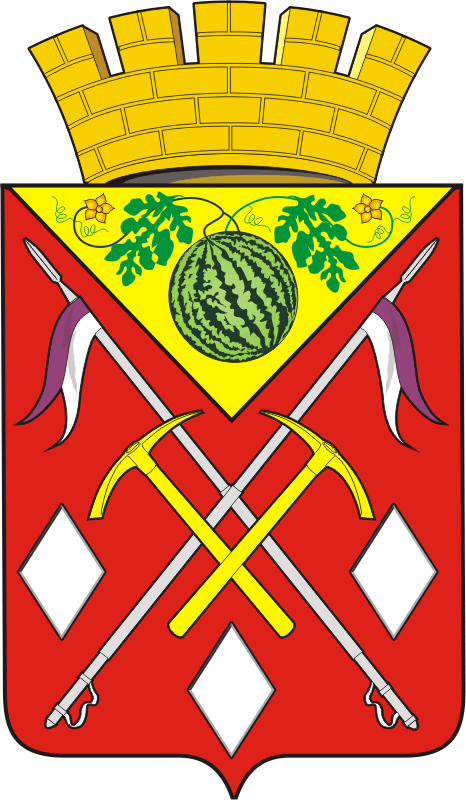 АДМИНИСТРАЦИЯМУНИЦИПАЛЬНОГО ОБРАЗОВАНИЯСОЛЬ-ИЛЕЦКИЙГОРОДСКОЙ ОКРУГОРЕНБУРГСКОЙ ОБЛАСТИПОСТАНОВЛЕНИЕ26.12.2022 № 2639-пО внесении изменений в постановление администрации муниципального образования Соль-Илецкий городской округ от 28.11.2019 № 2463-п «Об утверждении муниципальной программы «Управление муниципальными финансами и муниципальным долгом муниципального образования Соль-Илецкий городской округ»»О внесении изменений в постановление администрации муниципального образования Соль-Илецкий городской округ от 28.11.2019 № 2463-п «Об утверждении муниципальной программы «Управление муниципальными финансами и муниципальным долгом муниципального образования Соль-Илецкий городской округ»»Ответственный исполнитель Программыфинансовое управление Соль-Илецкого городского округаСоисполнитель ПрограммыотсутствуетУчастники Программыадминистрация Соль-Илецкого городского округа, финансовое управление Соль-Илецкого городского округа, управление образования городского округа, отдел по строительству, транспорту, ЖКХ, дорожному хозяйству, газификации и связи, комитет по физической культуре, спорту, туризму, делам молодёжи и работе с общественными организациямиПодпрограммы Программы«Создание организационных условий для составления и исполнения бюджета городского округа»;«Управление муниципальным долгом Соль-Илецкого городского округа»;«Повышение эффективности бюджетных расходов Соль-Илецкого городского округа»;«Повышение финансовой грамотности жителей Соль-Илецкого городского округа»Приоритетные проекты (программы)«Вовлечение жителей муниципальных образований Оренбургской области в процесс выбора и реализации проектов развития общественной инфраструктуры, основанных на местных инициативах»Цель Программыобеспечение долгосрочной сбалансированности и устойчивости бюджетной системы Соль-Илецкого городского округаЗадачи Программыобеспечение бюджетного процесса в Соль-Илецком городском округе;эффективное управление муниципальным долгом Соль-Илецкого городского округа;повышение эффективности бюджетных расходов на основе дальнейшего совершенствования бюджетных правоотношений и механизмов использования бюджетных средств;содействие формированию разумного финансового поведения населения городского округа, его ответственного участия на рынках финансовых услугПоказатели (индикаторы) Программыудельный вес расходов бюджета городского округа, формируемых программным методом, в общем объеме расходов бюджета городского округа в соответствующем финансовом году;отношение объема муниципального долга Соль-Илецкого городского округа по состоянию на 1 января года, следующего за отчетным, к общему годовому объему доходов бюджета Соль-Илецкого городского округа в отчетном финансовом году (без учета объемов безвозмездных поступлений);рейтинг муниципального образования по итогам оценки качества управления муниципальными финансами;количество мероприятий, проведенных финансовым управлением администрации Соль-Илецкого городского округа, направленных на повышение финансовой грамотности населения городского округаСрок и этапы реализации Программы2020-2025 годыОбъем бюджетных ассигнований Программы83323,11 тыс. рублей, в том числе по годам:2020 год – 19345,54 тыс. рублей;2021 год – 21994,77 тыс. рублей;2022 год – 12225,5 тыс. рублей;2023 год – 9140,5 тыс. рублей;2024 год – 8984,1 тыс. рублей;2025 год – 11632,7 тыс. рублей.Ожидаемые результаты реализации Программыустойчивое исполнение расходных обязательств муниципального образования Соль-Илецкий городской округ;отсутствие просроченных долговых обязательств,поддержание рейтинга Соль-Илецкого городского округа среди муниципальных образований Оренбургской области по качеству управления финансами,повышение уровня финансовой грамотности и финансово-экономической активности населения городского округа№ п/пНаименование показателя (индикатора)Характеристика показателя (индикатора)Единица измеренияЗначение показателейЗначение показателейЗначение показателейЗначение показателейЗначение показателейЗначение показателейЗначение показателей№ п/пНаименование показателя (индикатора)Характеристика показателя (индикатора)Единица измерения2019 отчетный2020 год2021 год2022 год2023 год2024 год2025 год12345689101112Муниципальная программа «Управление муниципальными финансами и муниципальным долгом муниципального образования Соль-Илецкий городской округ»Муниципальная программа «Управление муниципальными финансами и муниципальным долгом муниципального образования Соль-Илецкий городской округ»Муниципальная программа «Управление муниципальными финансами и муниципальным долгом муниципального образования Соль-Илецкий городской округ»Муниципальная программа «Управление муниципальными финансами и муниципальным долгом муниципального образования Соль-Илецкий городской округ»Муниципальная программа «Управление муниципальными финансами и муниципальным долгом муниципального образования Соль-Илецкий городской округ»Муниципальная программа «Управление муниципальными финансами и муниципальным долгом муниципального образования Соль-Илецкий городской округ»Муниципальная программа «Управление муниципальными финансами и муниципальным долгом муниципального образования Соль-Илецкий городской округ»Муниципальная программа «Управление муниципальными финансами и муниципальным долгом муниципального образования Соль-Илецкий городской округ»Муниципальная программа «Управление муниципальными финансами и муниципальным долгом муниципального образования Соль-Илецкий городской округ»Муниципальная программа «Управление муниципальными финансами и муниципальным долгом муниципального образования Соль-Илецкий городской округ»1.Удельный вес расходов бюджета городского округа, формируемых программным методом, в общем объеме расходов бюджета городского округа в соответствующем финансовом годуОМ,МБпроцентов98,098,098,099,099,099,099,02.Отношение объема муниципального долга Соль-Илецкого городского округа по состоянию на 1 января года, следующего за отчетным, к общему годовому объему доходов бюджета Соль-Илецкого городского округа в отчетном финансовом году (без учета объемов безвозмездных поступлений) не более:ОМпроцентов0,050,050,050,050,050,050,03.РейтингСоль-Илецкого городского округа по итогам оценки качества управления муниципальными финансамиОМместо3101717171717Подпрограмма 1 «Создание организационных условий для составления и исполнения бюджета городского округа»Подпрограмма 1 «Создание организационных условий для составления и исполнения бюджета городского округа»Подпрограмма 1 «Создание организационных условий для составления и исполнения бюджета городского округа»Подпрограмма 1 «Создание организационных условий для составления и исполнения бюджета городского округа»Подпрограмма 1 «Создание организационных условий для составления и исполнения бюджета городского округа»Подпрограмма 1 «Создание организационных условий для составления и исполнения бюджета городского округа»Подпрограмма 1 «Создание организационных условий для составления и исполнения бюджета городского округа»Подпрограмма 1 «Создание организационных условий для составления и исполнения бюджета городского округа»Подпрограмма 1 «Создание организационных условий для составления и исполнения бюджета городского округа»Подпрограмма 1 «Создание организационных условий для составления и исполнения бюджета городского округа»1.Исполнение бюджета городского округа по налоговым и неналоговым доходамОМпроцентов99,098,098,099,099,0100,0100,02.Исполнение бюджета городского округа по расходамОМпроцентов87,087,087,087,0100,0100,0100,03.Отношение объема просроченной кредиторской задолженности по обязательствам бюджета городского округа к общему объему расходов бюджета городского округаОМ0,00,00,00,00,00,00,0Подпрограмма 2 «Управление муниципальным долгом Соль-Илецкого городского округа»Подпрограмма 2 «Управление муниципальным долгом Соль-Илецкого городского округа»Подпрограмма 2 «Управление муниципальным долгом Соль-Илецкого городского округа»Подпрограмма 2 «Управление муниципальным долгом Соль-Илецкого городского округа»Подпрограмма 2 «Управление муниципальным долгом Соль-Илецкого городского округа»Подпрограмма 2 «Управление муниципальным долгом Соль-Илецкого городского округа»Подпрограмма 2 «Управление муниципальным долгом Соль-Илецкого городского округа»Подпрограмма 2 «Управление муниципальным долгом Соль-Илецкого городского округа»Подпрограмма 2 «Управление муниципальным долгом Соль-Илецкого городского округа»Подпрограмма 2 «Управление муниципальным долгом Соль-Илецкого городского округа»1.Наличие основных направлений долговой политики Соль-Илецкого городского округа на очередной финансовый год и плановый периодОМда/нетдадададададада2.Отношение годовой суммы платежей на погашение и обслуживание муниципального долга Соль-Илецкого городского округа, не погашенного по состоянию на 1 января отчетного финансового года, к объему налоговых и неналоговых доходов бюджета Соль-Илецкого городского округа и дотаций, предоставленных из областного бюджетаОМпроцентов15,015,015,015,015,015,015,03.Доля расходов бюджета городского округа на обслуживание муниципального долга Соль-Илецкого городского округа в общем объеме расходов бюджета городского округа, за исключением объема расходов, которые осуществляются за счет субвенций, предоставляемых из бюджетов бюджетной системы Российской ФедерацииОМпроцентов15,015,015,015,015,015,015,04.Количество публикаций о размере муниципального долга, размещенных на сайте финансового управления администрации Соль-Илецкого городского округаОМединиц12121212121212Подпрограмма 3 «Повышение эффективности бюджетных расходов Соль-Илецкого городского округа»Подпрограмма 3 «Повышение эффективности бюджетных расходов Соль-Илецкого городского округа»Подпрограмма 3 «Повышение эффективности бюджетных расходов Соль-Илецкого городского округа»Подпрограмма 3 «Повышение эффективности бюджетных расходов Соль-Илецкого городского округа»Подпрограмма 3 «Повышение эффективности бюджетных расходов Соль-Илецкого городского округа»Подпрограмма 3 «Повышение эффективности бюджетных расходов Соль-Илецкого городского округа»Подпрограмма 3 «Повышение эффективности бюджетных расходов Соль-Илецкого городского округа»Подпрограмма 3 «Повышение эффективности бюджетных расходов Соль-Илецкого городского округа»Подпрограмма 3 «Повышение эффективности бюджетных расходов Соль-Илецкого городского округа»Подпрограмма 3 «Повышение эффективности бюджетных расходов Соль-Илецкого городского округа»1.Наличие утвержденного бюджетного прогноза муниципального образования на долгосрочный период (6 и более лет)ОМБалл(с 2021 да/нет)-1,0дадададада2.Наличие утвержденной методики планирования бюджетных ассигнований для составления проекта бюджета муниципального образованияОМБалл(с 2021 да/нет)-1,0дадададада3.Доля муниципальных учреждений, выполнивших муниципальное задание на 100 процентов, в общем количестве муниципальных учреждений, которым установлены муниципальные заданияОМБалл(с 2021 - %)-1,0100901001001004.Уровень открытости бюджетных данных муниципального образованияОМБалл(с 2021 - %)-1,0100851001001005.Количество сельских населенных пунктов принявших участие в приоритетном проекте Оренбургской области «Вовлечение жителей муниципальных образований Оренбургской области в процесс выбора и реализации проектов развития общественной инфраструктуры, основанных на местных инициативах»ОМединиц---111010106.Доля завершенных проектов развития общественной инфраструктуры Соль-Илецкого городского округа, основанных на местных инициативах *ОМпроцентов10010010000007.Количество реализованных проектов развития общественной инфраструктуры, основанных на местных инициативах*, в том числе:ОМ МБ,ОБединиц-41000007.1.Количество реализованных проектов развития общественной инфраструктуры, основанных на местных инициативахМБ,ОБкм--0,3900007.2.ВодоснабжениеМБ,ОБП.м.--130000008.Средняя оценка качества финансового менеджмента главных распорядителей средств бюджета городского округа, имеющих подведомственные учрежденияОМпроцент8175,075,00,00,00,00,09.Средняя оценка качества финансового менеджмента главных распорядителей средств бюджета городского округа, не имеющих подведомственных учрежденийОМпроцент474748,048,00,00,00,0Подпрограмма 4 «Повышение финансовой грамотности населения Соль-Илецкого городского округа»Подпрограмма 4 «Повышение финансовой грамотности населения Соль-Илецкого городского округа»Подпрограмма 4 «Повышение финансовой грамотности населения Соль-Илецкого городского округа»Подпрограмма 4 «Повышение финансовой грамотности населения Соль-Илецкого городского округа»Подпрограмма 4 «Повышение финансовой грамотности населения Соль-Илецкого городского округа»Подпрограмма 4 «Повышение финансовой грамотности населения Соль-Илецкого городского округа»Подпрограмма 4 «Повышение финансовой грамотности населения Соль-Илецкого городского округа»Подпрограмма 4 «Повышение финансовой грамотности населения Соль-Илецкого городского округа»Подпрограмма 4 «Повышение финансовой грамотности населения Соль-Илецкого городского округа»1.Количество проведенных мероприятий, направленных на повышение финансовой грамотности населения Соль-Илецкого городского округаОМединиц4123455№Наименование мероприятияГлавный распорядитель бюджетных средств (ГРБС) (ответственный исполнитель, соисполнитель, участникИсточники финансированияКод бюджетной классификацииКод бюджетной классификацииОбъёмы финансирования (тыс. руб., в ценах соответствующих годов)Объёмы финансирования (тыс. руб., в ценах соответствующих годов)Объёмы финансирования (тыс. руб., в ценах соответствующих годов)Объёмы финансирования (тыс. руб., в ценах соответствующих годов)Объёмы финансирования (тыс. руб., в ценах соответствующих годов)Объёмы финансирования (тыс. руб., в ценах соответствующих годов)Объёмы финансирования (тыс. руб., в ценах соответствующих годов)№Наименование мероприятияГлавный распорядитель бюджетных средств (ГРБС) (ответственный исполнитель, соисполнитель, участникИсточники финансированияГГРБСЦСРВсего за 2020 -2025 годыВ том числе по годам:В том числе по годам:В том числе по годам:В том числе по годам:В том числе по годам:В том числе по годам:№Наименование мероприятияГлавный распорядитель бюджетных средств (ГРБС) (ответственный исполнитель, соисполнитель, участникИсточники финансированияГГРБСЦСРВсего за 2020 -2025 годы2020202120222023202420251Муниципальная программа «Управление муниципальными финансами и муниципальным долгом муниципального образования Соль-Илецкий городской округ»Финансовое управление, администрация в лице отдела по строительству, транспорту, ЖКХ, дорожному хозяйству, газификации и связи и комитета по физической культуре, спорту, туризму, делам молодёжи и работе с общественными организациями, отдел культурыВсего по программе, в том числе:012700015030000000083323,1119345,5421994,7712225,59140,58984,111632,71Муниципальная программа «Управление муниципальными финансами и муниципальным долгом муниципального образования Соль-Илецкий городской округ»Финансовое управление, администрация в лице отдела по строительству, транспорту, ЖКХ, дорожному хозяйству, газификации и связи и комитета по физической культуре, спорту, туризму, делам молодёжи и работе с общественными организациями, отдел культурыфедеральный бюджет105,00,0105,00,00,00,00,01Муниципальная программа «Управление муниципальными финансами и муниципальным долгом муниципального образования Соль-Илецкий городской округ»Финансовое управление, администрация в лице отдела по строительству, транспорту, ЖКХ, дорожному хозяйству, газификации и связи и комитета по физической культуре, спорту, туризму, делам молодёжи и работе с общественными организациями, отдел культурыобластной бюджет6422,51655,54767,00,00,00,00,01Муниципальная программа «Управление муниципальными финансами и муниципальным долгом муниципального образования Соль-Илецкий городской округ»Финансовое управление, администрация в лице отдела по строительству, транспорту, ЖКХ, дорожному хозяйству, газификации и связи и комитета по физической культуре, спорту, туризму, делам молодёжи и работе с общественными организациями, отдел культурыбюджет городского округа74881,5117212,7415685,9712225,59140,58984,111632,71Муниципальная программа «Управление муниципальными финансами и муниципальным долгом муниципального образования Соль-Илецкий городской округ»Финансовое управление, администрация в лице отдела по строительству, транспорту, ЖКХ, дорожному хозяйству, газификации и связи и комитета по физической культуре, спорту, туризму, делам молодёжи и работе с общественными организациями, отдел культурысредства населения и спонсоров1914,1477,31436,80,00,00,00,02Подпрограмма 1 «Создание организационных условий для составления и исполнения бюджета городского округа»финансовое управлениевсего, в том числе:012700031000000066603,3115350,1412060,5710641,49140,58984,110426,62Подпрограмма 1 «Создание организационных условий для составления и исполнения бюджета городского округа»финансовое управлениефедеральный бюджет105,00,0105,00,00,00,00,02Подпрограмма 1 «Создание организационных условий для составления и исполнения бюджета городского округа»финансовое управлениеобластной бюджет0,00,00,00,00,00,00,02Подпрограмма 1 «Создание организационных условий для составления и исполнения бюджета городского округа»финансовое управлениебюджет городского округа66498,3115350,1411955,5710641,49140,58984,110426,63Основное мероприятие 1.1. Организация составления и исполнение бюджета городского округафинансовое управлениевсего, в том числе:012031010000058932,729799,6510537,2710544,609140,58984,19926,63Основное мероприятие 1.1. Организация составления и исполнение бюджета городского округафинансовое управлениефедеральный бюджет105,00,0105,00,00,00,00,03Основное мероприятие 1.1. Организация составления и исполнение бюджета городского округафинансовое управлениеобластной бюджет0,00,00,00,00,00,00,03Основное мероприятие 1.1. Организация составления и исполнение бюджета городского округафинансовое управлениебюджет городского округа58827,729799,6510432,2710544,609140,58984,19926,64Основное мероприятие 1.5 «Стабилизация финансовой ситуации и финансовое обеспечение непредвиденных расходов вСоль-Илецком городском округе»финансовое управлениевсего, в том числе:01270003103000007670,595550,491523,396,80,00,0500,04Основное мероприятие 1.5 «Стабилизация финансовой ситуации и финансовое обеспечение непредвиденных расходов вСоль-Илецком городском округе»финансовое управлениефедеральный бюджет0,00,00,00,00,00,00,04Основное мероприятие 1.5 «Стабилизация финансовой ситуации и финансовое обеспечение непредвиденных расходов вСоль-Илецком городском округе»финансовое управлениеобластной бюджет0,00,00,00,00,00,00,04Основное мероприятие 1.5 «Стабилизация финансовой ситуации и финансовое обеспечение непредвиденных расходов вСоль-Илецком городском округе»финансовое управлениебюджет городского округа7670,595550,491523,396,80,00,0500,0Мероприятие 1.5.1 «Создание и использование средств резервного фонда администрации Соль-Илецкого городского округа»финансовое управлениебюджет городского округа01270003103000507670,595550,491523,396,80,00,0500,05Подпрограмма 3 «Повышение эффективности бюджетных расходов Соль-Илецкого городского округа»финансовое управлениевсего, в том числе:01270003300000016719,83995,49934,21584,10,00,01206,15Подпрограмма 3 «Повышение эффективности бюджетных расходов Соль-Илецкого городского округа»финансовое управлениефедеральный бюджет0,00,00,00,00,00,00,05Подпрограмма 3 «Повышение эффективности бюджетных расходов Соль-Илецкого городского округа»финансовое управлениеобластной бюджет6422,51655,54767,00,00,00,00,05Подпрограмма 3 «Повышение эффективности бюджетных расходов Соль-Илецкого городского округа»финансовое управлениебюджет городского округа8383,21862,63730,41584,10,00,01206,15Подпрограмма 3 «Повышение эффективности бюджетных расходов Соль-Илецкого городского округа»финансовое управлениесредства населения и спонсоров1914,1477,31436,80,00,00,00,06Основное мероприятие 3.3. Повышение эффективности распределения бюджетных средствфинансовое управлениебюджет городского округа01270003301000005178,41260,61384,01327,70,00,01206,17Мероприятие 3.3.1. Повышение уровня технической оснащенности органов местного самоуправления, задействованных в бюджетном процессеадминистрация, финансовое управлениевсего, в том числе:01270003301701804929,41190,61285,01247,70,00,01206,17Мероприятие 3.3.1. Повышение уровня технической оснащенности органов местного самоуправления, задействованных в бюджетном процессеадминистрация, финансовое управлениебюджет городского округа, в том числе:4929,41190,61285,01247,70,00,01206,18Мероприятие 3.3.2. Подготовка и аналитическое обеспечение участия финансового управления в региональных и всероссийских мероприятиях, семинарах, конкурсах и инициативах в финансово-экономической сфере.финансовое управлениевсего, в том числе:0120330170190249,070,099,080,00,00,00,08Мероприятие 3.3.2. Подготовка и аналитическое обеспечение участия финансового управления в региональных и всероссийских мероприятиях, семинарах, конкурсах и инициативах в финансово-экономической сфере.финансовое управлениебюджет городского округа70,099,080,00,00,00,09Основное мероприятие 3.7. «Обеспечение реализации проектов развития общественной инфраструктуры, основанных на местных инициативах»администрация в лице отдела по строительству, транспорту и ЖКХвсего, в том числе:7000330200000675,8244,1175,30256,40,00,00,09Основное мероприятие 3.7. «Обеспечение реализации проектов развития общественной инфраструктуры, основанных на местных инициативах»администрация в лице отдела по строительству, транспорту и ЖКХфедеральный бюджет0,09Основное мероприятие 3.7. «Обеспечение реализации проектов развития общественной инфраструктуры, основанных на местных инициативах»администрация в лице отдела по строительству, транспорту и ЖКХобластной бюджет0,00,00,00,00,00,00,09Основное мероприятие 3.7. «Обеспечение реализации проектов развития общественной инфраструктуры, основанных на местных инициативах»администрация в лице отдела по строительству, транспорту и ЖКХбюджет городского округа675,8244,1175,30256,40,00,00,0Основное мероприятие 3.8.Приоритетный проект Оренбургской области «Вовлечение жителей муниципальных образований Оренбургской области в процесс выбора и реализации проектов развития общественной инфраструктуры, основанных на местных инициативах»администрация в лице отдела по строительству, транспорту, ЖКХ, дорожному хозяйству, газификации и связи и комитета по физической культуре, спорту, туризму, делам молодёжи и работе с общественными организациями,всего, в том числе:2490,72490,70,00,00,00,00,0Основное мероприятие 3.8.Приоритетный проект Оренбургской области «Вовлечение жителей муниципальных образований Оренбургской области в процесс выбора и реализации проектов развития общественной инфраструктуры, основанных на местных инициативах»администрация в лице отдела по строительству, транспорту, ЖКХ, дорожному хозяйству, газификации и связи и комитета по физической культуре, спорту, туризму, делам молодёжи и работе с общественными организациями,областной бюджет1655,51655,50,00,00,0,0,00,0Основное мероприятие 3.8.Приоритетный проект Оренбургской области «Вовлечение жителей муниципальных образований Оренбургской области в процесс выбора и реализации проектов развития общественной инфраструктуры, основанных на местных инициативах»администрация в лице отдела по строительству, транспорту, ЖКХ, дорожному хозяйству, газификации и связи и комитета по физической культуре, спорту, туризму, делам молодёжи и работе с общественными организациями,бюджет городского округа357,9357,90,00,00,00,00,0Основное мероприятие 3.8.Приоритетный проект Оренбургской области «Вовлечение жителей муниципальных образований Оренбургской области в процесс выбора и реализации проектов развития общественной инфраструктуры, основанных на местных инициативах»администрация в лице отдела по строительству, транспорту, ЖКХ, дорожному хозяйству, газификации и связи и комитета по физической культуре, спорту, туризму, делам молодёжи и работе с общественными организациями,средства населения и спонсоров477,3477,30,00,00,00,00,010Мероприятие:Реализация проектов развития общественной инфраструктуры, основанных на местных инициативахадминистрация в лице отдела по строительству, транспорту, ЖКХ, дорожному хозяйству, газификации и связи и комитета по физической культуре, спорту, туризму, делам молодёжи и работе с общественными организациямивсего, в том числе:2490,72490,70,00,00,00,00,010Мероприятие:Реализация проектов развития общественной инфраструктуры, основанных на местных инициативахадминистрация в лице отдела по строительству, транспорту, ЖКХ, дорожному хозяйству, газификации и связи и комитета по физической культуре, спорту, туризму, делам молодёжи и работе с общественными организациямиобластной бюджет1655,51655,50,00,00,00,00,010Мероприятие:Реализация проектов развития общественной инфраструктуры, основанных на местных инициативахадминистрация в лице отдела по строительству, транспорту, ЖКХ, дорожному хозяйству, газификации и связи и комитета по физической культуре, спорту, туризму, делам молодёжи и работе с общественными организациямибюджет городского округа357,9357,90,00,00,00,00,010Мероприятие:Реализация проектов развития общественной инфраструктуры, основанных на местных инициативахадминистрация в лице отдела по строительству, транспорту, ЖКХ, дорожному хозяйству, газификации и связи и комитета по физической культуре, спорту, туризму, делам молодёжи и работе с общественными организациямисредства населения и спонсоров477,3477,30,00,00,00,00,0113.9. Основное мероприятие: Реализация инициативных проектов в рамках приоритетного проекта Оренбургской области «Вовлечение жителей муниципальных образований Оренбургской области в процесс выбора и реализации проектов развития общественной инфраструктуры, основанных на местных инициативах»администрация в лице отдела по строительству, транспорту, ЖКХ, дорожному хозяйству, газификации и связи и комитета по физической культуре, спорту, туризму, делам молодёжи и работе с общественными организациями, отдел культурывсего, в том числе:700015033П5000008374,80,08374,80,00,00,00,0113.9. Основное мероприятие: Реализация инициативных проектов в рамках приоритетного проекта Оренбургской области «Вовлечение жителей муниципальных образований Оренбургской области в процесс выбора и реализации проектов развития общественной инфраструктуры, основанных на местных инициативах»администрация в лице отдела по строительству, транспорту, ЖКХ, дорожному хозяйству, газификации и связи и комитета по физической культуре, спорту, туризму, делам молодёжи и работе с общественными организациями, отдел культурыобластной бюджет4766,90,04766,90,00,00,00,0113.9. Основное мероприятие: Реализация инициативных проектов в рамках приоритетного проекта Оренбургской области «Вовлечение жителей муниципальных образований Оренбургской области в процесс выбора и реализации проектов развития общественной инфраструктуры, основанных на местных инициативах»администрация в лице отдела по строительству, транспорту, ЖКХ, дорожному хозяйству, газификации и связи и комитета по физической культуре, спорту, туризму, делам молодёжи и работе с общественными организациями, отдел культурыбюджет городского округа2171,10,02171,10,00,00,00,0113.9. Основное мероприятие: Реализация инициативных проектов в рамках приоритетного проекта Оренбургской области «Вовлечение жителей муниципальных образований Оренбургской области в процесс выбора и реализации проектов развития общественной инфраструктуры, основанных на местных инициативах»администрация в лице отдела по строительству, транспорту, ЖКХ, дорожному хозяйству, газификации и связи и комитета по физической культуре, спорту, туризму, делам молодёжи и работе с общественными организациями, отдел культурысредства населения и спонсоров1436,80,01436,80,00,00,00,012.Реализация инициативных проектов (Устройство ограждения кладбища с. Беляевка)администрация в лице отдела по строительству, транспорту, ЖКХ, дорожному хозяйству, газификации и связивсего, в том числе:700033П5S1403461,320,0461,320,00,00,00,012.Реализация инициативных проектов (Устройство ограждения кладбища с. Беляевка)администрация в лице отдела по строительству, транспорту, ЖКХ, дорожному хозяйству, газификации и связиобластной бюджет238,920,0238,920,00,00,00,012.Реализация инициативных проектов (Устройство ограждения кладбища с. Беляевка)администрация в лице отдела по строительству, транспорту, ЖКХ, дорожному хозяйству, газификации и связибюджет городского округа96,40,096,40,00,00,00,012.Реализация инициативных проектов (Устройство ограждения кладбища с. Беляевка)администрация в лице отдела по строительству, транспорту, ЖКХ, дорожному хозяйству, газификации и связисредства населения и спонсоров126,00,0126,00,00,00,00,013.Реализация инициативных проектов (Монтаж хоккейной коробки в с. Буранное)комитет по физической культуре, спорту, туризму, делам молодёжи и работе с общественными организациями,всего, в том числе:700033П5S14041236,00,01236,00,00,00,00,013.Реализация инициативных проектов (Монтаж хоккейной коробки в с. Буранное)комитет по физической культуре, спорту, туризму, делам молодёжи и работе с общественными организациями,областной бюджет710,00,0710,00,00,00,00,013.Реализация инициативных проектов (Монтаж хоккейной коробки в с. Буранное)комитет по физической культуре, спорту, туризму, делам молодёжи и работе с общественными организациями,бюджет городского округа290,00,0290,00,00,00,00,013.Реализация инициативных проектов (Монтаж хоккейной коробки в с. Буранное)комитет по физической культуре, спорту, туризму, делам молодёжи и работе с общественными организациями,средства населения и спонсоров236,00,0236,00,00,00,00,014.Реализация инициативных проектов (Устройство ограждения кладбища п. Дивнополье)администрация в лице отдела по строительству, транспорту, ЖКХ, дорожному хозяйству, газификации и связивсего, в том числе:700033П5S1405457,150,0457,150,00,00,00,014.Реализация инициативных проектов (Устройство ограждения кладбища п. Дивнополье)администрация в лице отдела по строительству, транспорту, ЖКХ, дорожному хозяйству, газификации и связиобластной бюджет243,950,0243,950,00,00,00,014.Реализация инициативных проектов (Устройство ограждения кладбища п. Дивнополье)администрация в лице отдела по строительству, транспорту, ЖКХ, дорожному хозяйству, газификации и связибюджет городского округа99,10,099,10,00,00,00,014.Реализация инициативных проектов (Устройство ограждения кладбища п. Дивнополье)администрация в лице отдела по строительству, транспорту, ЖКХ, дорожному хозяйству, газификации и связисредства населения и спонсоров114,10,0114,10,00,00,00,0Реализация инициативных проектов (Ремонт дороги общего пользования в с. Дружба (ул. Парковая 15 до 29))администрация в лице отдела по строительству, транспорту, ЖКХ, дорожному хозяйству, газификации и связивсего, в том числе:700033П5S14061157,860,01157,860,00,00,00,0Реализация инициативных проектов (Ремонт дороги общего пользования в с. Дружба (ул. Парковая 15 до 29))администрация в лице отдела по строительству, транспорту, ЖКХ, дорожному хозяйству, газификации и связиобластной бюджет633,760,0633,760,00,00,00,0Реализация инициативных проектов (Ремонт дороги общего пользования в с. Дружба (ул. Парковая 15 до 29))администрация в лице отдела по строительству, транспорту, ЖКХ, дорожному хозяйству, газификации и связибюджет городского округа304,20,0304,20,00,00,00,0Реализация инициативных проектов (Ремонт дороги общего пользования в с. Дружба (ул. Парковая 15 до 29))администрация в лице отдела по строительству, транспорту, ЖКХ, дорожному хозяйству, газификации и связисредства населения и спонсоров219,90,0219,90,00,00,00,015.Реализация инициативных проектов (Устройство ограждения кладбища п. Казанка)администрация в лице отдела по строительству, транспорту, ЖКХ, дорожному хозяйству, газификации и связивсего, в том числе:700033П5S1407724,420,0724,4215.Реализация инициативных проектов (Устройство ограждения кладбища п. Казанка)администрация в лице отдела по строительству, транспорту, ЖКХ, дорожному хозяйству, газификации и связиобластной бюджет426,720,0426,720,00,00,00,015.Реализация инициативных проектов (Устройство ограждения кладбища п. Казанка)администрация в лице отдела по строительству, транспорту, ЖКХ, дорожному хозяйству, газификации и связибюджет городского округа172,70,0172,70,00,00,00,015.Реализация инициативных проектов (Устройство ограждения кладбища п. Казанка)администрация в лице отдела по строительству, транспорту, ЖКХ, дорожному хозяйству, газификации и связисредства населения и спонсоров125,00,0125,00,00,00,00,016.Реализация инициативных проектов (Монтаж хоккейной коробки в с. Линевка)комитет по физической культуре, спорту, туризму, делам молодёжи и работе с общественными организациями,всего, в том числе:700033П5S14081236,00,01236,00,00,00,00,016.Реализация инициативных проектов (Монтаж хоккейной коробки в с. Линевка)комитет по физической культуре, спорту, туризму, делам молодёжи и работе с общественными организациями,областной бюджет831,10,0831,10,00,00,00,016.Реализация инициативных проектов (Монтаж хоккейной коробки в с. Линевка)комитет по физической культуре, спорту, туризму, делам молодёжи и работе с общественными организациями,бюджет городского округа340,00,0340,00,00,00,00,016.Реализация инициативных проектов (Монтаж хоккейной коробки в с. Линевка)комитет по физической культуре, спорту, туризму, делам молодёжи и работе с общественными организациями,средства населения и спонсоров64,90,064,90,00,00,00,017.Реализация инициативных проектов (Ремонт помещений зрительного зала, фойе, замена оконных блоков в библиотеке и кабинете заведующего сельского клуба в с. Мещеряковка)Отдел культурывсего, в том числе:015033П5S14091138,90,01138,90,00,00,00,017.Реализация инициативных проектов (Ремонт помещений зрительного зала, фойе, замена оконных блоков в библиотеке и кабинете заведующего сельского клуба в с. Мещеряковка)Отдел культурыобластной бюджет655,00,0655,00,00,00,00,017.Реализация инициативных проектов (Ремонт помещений зрительного зала, фойе, замена оконных блоков в библиотеке и кабинете заведующего сельского клуба в с. Мещеряковка)Отдел культурыбюджет городского округа318,00,0318,00,00,00,00,017.Реализация инициативных проектов (Ремонт помещений зрительного зала, фойе, замена оконных блоков в библиотеке и кабинете заведующего сельского клуба в с. Мещеряковка)Отдел культурысредства населения и спонсоров165,90,0165,90,00,00,00,018.Реализация инициативных проектов (Устройство детской игровой площадки с. Угольное)администрация в лице отдела по строительству, транспорту, ЖКХ, дорожному хозяйству, газификации и связивсего, в том числе:700033П5S1410717,420,0717,420,00,00,00,018.Реализация инициативных проектов (Устройство детской игровой площадки с. Угольное)администрация в лице отдела по строительству, транспорту, ЖКХ, дорожному хозяйству, газификации и связиобластной бюджет368,720,0368,720,00,00,00,018.Реализация инициативных проектов (Устройство детской игровой площадки с. Угольное)администрация в лице отдела по строительству, транспорту, ЖКХ, дорожному хозяйству, газификации и связибюджет городского округа154,70,0154,70,00,00,00,018.Реализация инициативных проектов (Устройство детской игровой площадки с. Угольное)администрация в лице отдела по строительству, транспорту, ЖКХ, дорожному хозяйству, газификации и связисредства населения и спонсоров194,00,0194,00,00,00,00,019.Реализация инициативных проектов (Устройство детской игровой площадки с. Трудовое)администрация в лице отдела по строительству, транспорту, ЖКХ, дорожному хозяйству, газификации и связивсего, в том числе:700033П5S1411325,770,0325,770,00,00,00,019.Реализация инициативных проектов (Устройство детской игровой площадки с. Трудовое)администрация в лице отдела по строительству, транспорту, ЖКХ, дорожному хозяйству, газификации и связиобластной бюджет173,370,0173,370,00,00,00,019.Реализация инициативных проектов (Устройство детской игровой площадки с. Трудовое)администрация в лице отдела по строительству, транспорту, ЖКХ, дорожному хозяйству, газификации и связибюджет городского округа72,00,072,00,00,00,00,019.Реализация инициативных проектов (Устройство детской игровой площадки с. Трудовое)администрация в лице отдела по строительству, транспорту, ЖКХ, дорожному хозяйству, газификации и связисредства населения и спонсоров80,40,080,40,00,00,00,020.Реализация инициативных проектов (Капитальный ремонт водопроводной сети по ул. Центральная с. Елшанка)администрация в лице отдела по строительству, транспорту, ЖКХ, дорожному хозяйству, газификации и связивсего, в том числе:700033П5S1412920,060,0920,060,00,00,00,020.Реализация инициативных проектов (Капитальный ремонт водопроводной сети по ул. Центральная с. Елшанка)администрация в лице отдела по строительству, транспорту, ЖКХ, дорожному хозяйству, газификации и связиобластной бюджет485,460,0485,460,00,00,00,020.Реализация инициативных проектов (Капитальный ремонт водопроводной сети по ул. Центральная с. Елшанка)администрация в лице отдела по строительству, транспорту, ЖКХ, дорожному хозяйству, газификации и связибюджет городского округа324,00,0324,00,00,00,00,020.Реализация инициативных проектов (Капитальный ремонт водопроводной сети по ул. Центральная с. Елшанка)администрация в лице отдела по строительству, транспорту, ЖКХ, дорожному хозяйству, газификации и связисредства населения и спонсоров110,60,0110,60,00,00,00,0